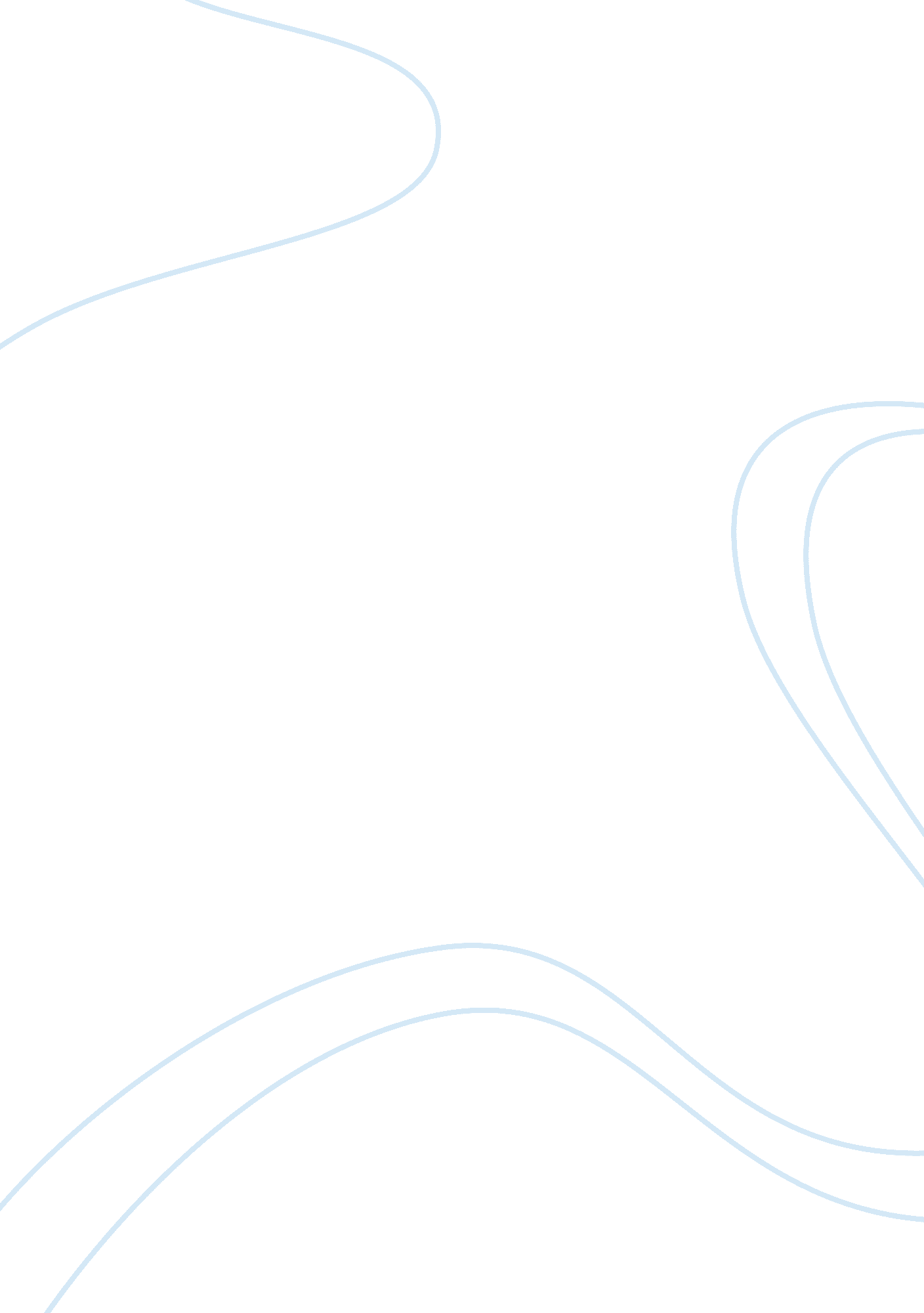 Coursera: learning how to learn (week 3, ppt)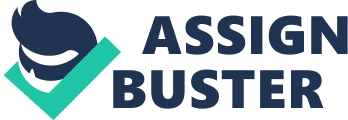 3. 1 Understand Why We Procrastinate1. Unhappy feeling with the task 
2. Funnel attention onto a more pleasant task 
3. Feel happy3. 2 Habits Have 4 Parts1. The cue 
2. The routine 
3. The reward 
4. The belief ONCOURSERA: LEARNING HOW TO LEARN (WEEK 3, PPT) SPECIFICALLY FOR YOUFOR ONLY$13. 90/PAGEOrder Now3. 3 Anti-Procrastination: Process vs ProductFocus on process (just do it, 25 mins) 
Not concerned about product/result 
Enjoy the process3. 4 Anti-Procrastination: Develop Good Zombies (Habits)What launches you into anti-procrastination mode? 
1. The cue 
- Location 
- Time 
- How you feel 
- Reactions 
2. The routine 
- Plan 
3. The reward 
4. The belief3. 5 Good Anti-Procrastination Habits - Daily Life1. Put items into Daily, Weekly Plans (To-Do Lists) 
2. Prioritize 
3. Do important and hard things first in the energetic time period. 
3. Focus on process (25 mins) 
4. Have rewards 
5. Have finish time! 3. 6 Anti-Procrastination Strategy SummingUpSumming up procrastination: 
- Keep a planner journal 
- Commit yourself to certain routines and tasks each day 
- Delay rewards until you finish the task 
- Watch for procrastination cues 
- Gain trust in your new system 
- Have backup plans for when you still procrastinate 
- Eat your frogs first3. 7 Diving Deeper Into Memory- We are good at visual memory. Associate to-be-remembered things with images. 
- Repetition & Feedback, make short-term memories to long-term ones. 
- Hand writing, hand drawing 
- Use flashcard program like Anki3. 7A Long Term Memory- Spaced repetition for consolidation, reactivation-to-reconsolidation 
- Spaced learning, instead of one big-block learning3. 8 Memory Enhance Techniques: 
Meaningful Association, Memory Palace- Use initials to form a meaningful word 
- Use image to associate a concept 
- Use a palace (or home) to hold multiple memory items. 3. 9 Memory Insight SummingUp- Long-term vs Short-Term (Working) memories: ==> spaced repeating 
- Visual capacities, use them 
- visual ~ abstract association 